                  Bangladesh Shipping Corporation (BSC)   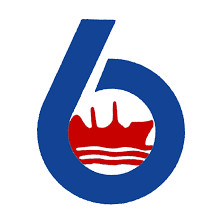 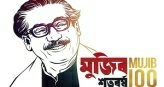                                       Daily Vessels Movement PositionRef: 18.16.0000.372.53.002.22	                                                                              Date: 17.07.2022Report on COVID-19Name of the Organization: Head Office & BSC Marine Workshop, Bangladesh Shipping Corporation, Chattogram.Date:17.07.2022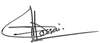 SL NoName of the VesselsActivity of Vessels at present Port(Loading/Discharging/ Updates Daily)Cargo Grade/Quantity/Next DestinationInformation of ETB/ C/D & ETA to Next Port1M.V Banglar JoyjatraCargo:Sugar in bulk/33000.00MT1318hrs LT/27.06.22:COSP fm Georgetown OPL fr Paranagua(Brazil)1830hrs LT/10.07.22:AMF to berth at Paranagua,1930hrs LT:Commenced Ldng0954hrs LT/12.07.22:After completion Ldng COSP fm Paranagua fr Las PalmaS(Gran Canaria)/Bunkering.Next port:Las Palmas(Gran Canaria)/BunkeringETA:26.07.22/AM LTDisc port:Brindisi(Italy)ETA:03.08.22/AM LT.2M.V.BanglarSamriddhiCargo:In Ballast1400hrs LT/22.02.22:Vsl anchored/NOR Tendered at Pivdennyi waiting Anchorage area(Ukraine)2054hrs LT/23.02.22:Vsl anchored at Pivdennyi Inner Anchorage(Ukraine),Vsl presently at Olvia inner Anchorage(1.0NM fm berth),Vsl awaiting fr pilot/permission fm HM to leave the area,Vsl attacked by Rocket shell on 02.03.22/PM in Olivia inner anchorage(Ukraine War Zone)Master of MV Banglar Samriddhi declared Abandonment of the Vesselon 03.03.22 @ 1545hrs LT.Present position(Confirmed by Agent Delta Maritime:Olvia Inner Anchorage363(Ukraine). 3M.V. Banglar ArjanCargo:Bulk Urea/35860.00MT1035hrs LT/21.06.22:Completed ldng at Arzew(Algeria)1530hrs LT:COSP fm Arzew fr Gibraltar0400hrs LT/23.06.22:After bunkering Vsl COSP fr Itaqui(Brazil)2230hrs LT/03.07.22:Vsl arrived/NOR Tendered at Itaqui2342hrs LT:Dropped anchor in Anchorage area-5 @ Itaqui.1Present port:Itaqui(Brazil)ETB:24.07.224M.T. Banglar AgrajatraCargo:In Ballast2112hrs LT:NOR Re Tendered/AMF to berth at Santa Panagia0036hrs LT/06.07.22:Commenced ldng07.07.22:After completion Ldng Vsl sailed fm Santa Panagia2012hrs LT/11.07.22:AMF To berth at Ploce(Crotia)2348hrs LT:Commenced Disc0936hrs LT/13.07.22:Completed Disc1400hrs LT:COSP fm Ploce fr Santa Panagia(Italy)0448hrs LT/15.07.22:EOSPPresently Vsl drifting at Santa Panagia OPL.[Present port:Santa Panagia(Italy)Awaiting Charterer instruction.5M.T. Banglar AgradootCargo:FAME(POMEME)/2969.84MT/UCO/5770.541MT/HVO/6339MT/POMEME/HVO/UCO//15078.871MT1230hrs LT/20.06.22:AMF To Yangpu berth(China)1524hrs LT:Commenced ldng2202hrs LT/21.06.22:Completed ldng0848hrs LT/22.06.22:COSP fm Yangpu fr Singapore1042hrs LT/27.06.22:Anchored at ASSPU ground(Singapore)0436hrs LT/28.06.22:After bunkering COSP fm Singapore fr Suez(Egypt). Next port:Suez(Egypt)/TransitETA:17.07.22/1600hrs LTDisc port:Barcelona(Spain)ETA:23.07.22/PM LT.6M.T. Banglar AgragotiCargo:(CPO)/8023.021MT/CPO//4608.539MT/STEARIN//1499.554MT/RPO//17930.1712140hrs LT/26.06.22:Completed ldng at Tarahan(Indonesia)30.06.22/PM:COSP fm Tarahan fr Suez(Egypt)Next port:Suez(Egypt)/TransitETA:19.07.22/1000hrs LTDisc port:Brindisi(Italy)ETA:24.07.22/AM LT.7M.T. Banglar Jyoti1754hrs/09.07.22:Anchored at CTG O/A ‘C’Vsl engaged in various repair works.                                                                                                                                                                                                                                         Awaiting next LighterageOperation.8M.T. Banglar Shourabh1754hrs/08.07.22:Anchored at CTG O/A  ‘C’Vsl engaged in various repair works..Awaiting next LighterageOperation.9BSC Chartered Mother TankerMT  OMERA LEGACY18.07.22/PM LT:ETA to Load  port at  Jebel Dhanna(UAE).ETA To Kutubdia,Chattogram:TBA